Early Agriculture			Name______________________
Essential Question: How and where did agriculture begin? What did it look like?Agriculture first developed during the ___________________ period, or New Stone Age, an era that lasted from about __________________ until about 5000 BCE. Agriculture developed independently in different areas of the world at different times. The first evidence of agriculture has been found in the ___________ _____________. It is believed that people in this region started farming around 8000 BCE. The area where agriculture started is known as the ____________ ______________. People here started to __________________ plant and harvest certain crops such as wheat and barley. Domestication was important to the development of early agricultural societies. Early humans would plant only the _________________ types of grains. As people found the types of crops that grew well, they would plant _______________ of those. This led to more and more _________________ efforts to grow more food. Early humans started using ______________ to make their tools during this time. The ___________ was developed as a way to break up soil while the _______________ was developed to cut crops while harvesting. Domestication allowed people to _______________ animals instead of hunting them. This involved _______________ breeding: choosing animals with favorable traits. These traits were passed on to make animals that were stronger, produced more meat or milk, or were ______________. The first animals to be __________________ for agriculture were goats and sheep. Their breeding was especially useful in dry climates.Agriculture = growing foodNeolithic period = The time when agriculture beganStone Age = The time when all humans were hunter gatherersAgriculture = growing food, raising animalsIndependently = by itself, without help  Evidence = proof region = an area, a placeBCE = Before Common Era / before Christ lived. Fertile Crescent. = an area in the middle east , IraqDeliberately = on purpose /  planned Crops = plants grown for foodBarley = a type of grainDomestication = taming animals, breeding animalsdevelopment = to change, to grow, to advancesocieties = communities or groups of peopleGrains = plants we eat with seedsattempts = to try somethingsickle = a curved blade used to harvestselective breeding = reproduce to get certain type of plant/ animaltraits = behaviors, qualities, typesEspecially = mainlyTraditional = old fashioned, the old way of doing somethingYDescribe the changes that lead to the development of Agriculture in the Fertile Crescent: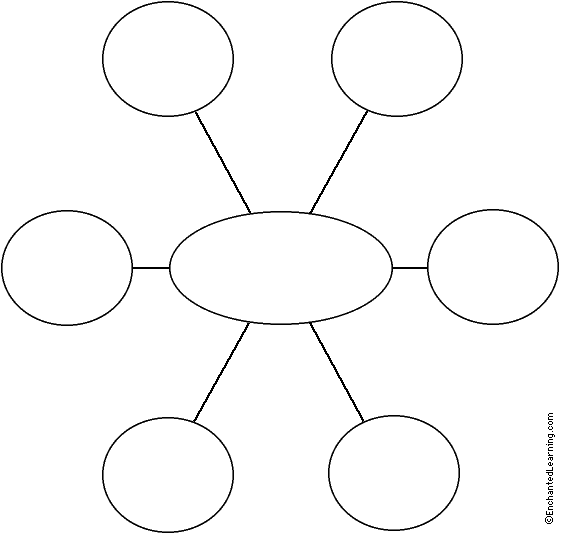 Name________________________Write a paragraph!!!!! Where did agriculture begin and how was agriculture a new way to produce food? Use complete sentences. Give 3 examples or details. Assume the reader is not familiar with the topic. Write at least 5 sentences. Sentence 1: Introduce your topic. What are you going to be writing about? __________________________________________ ____________________________________________________________________________________________________________________________________________________________________________________________________Sentence 2: Define ideas or give your opinion.  _______________________________________________________________ ______________________________________________________________________________________________________________________________________________________________________________________________________________________________________________________________________________________________________Sentence 3: Give an example or a detail about your topic and explain why it is important (you might need 2 sentences) ___________ ________________________________________________________________________________________________________________________________________________________________________________________________________________________________________________________________________________________________________________________________________________________________________________________________________ Sentence 4: Give another example or detail about your topic and explain why it is important (you might need 2 sentences)_______ ____________________________________________________________________________________________________________________________________________________________________________________________________ ______________________________________________________________________________________________________________________________________________________________________________________________________________________________________________________________________________________________________Sentence 5: Conclude your paragraph _____________________________________________________________________ ____________________________________________________________________________________________________________________________________________________________________________________________________________________________________________________________________________________________________________________________________________________________________________________________________________ 